VÝTĚŽEK TŘÍKRÁLOVÉ SBÍRKY 2023ČISTÁ – 51 890 Kč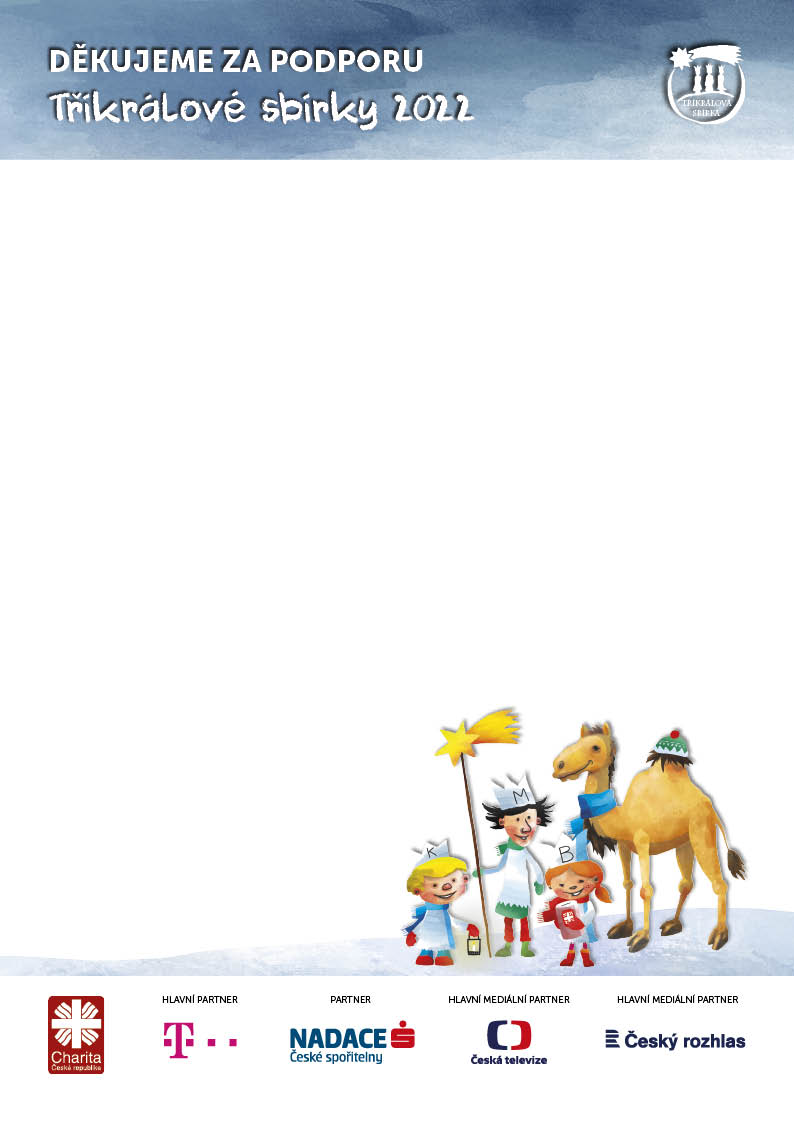             DĚKUJEME!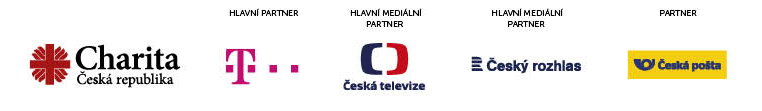 